The Short-Term Faculty-Led Abroad programs are two or three week programs led by Washington College faculty during the college’s winter or summer breaks. Each program is dedicated to a specific area of study and is often counts as one course credit (4 credits) in the corresponding department. Students do not need to be majoring in that specific area to participate in these trips, however; all trips are open to all Washington College students. Cost varies by program, and is usually a flat fee covering all transportation and accommodation fees and the College’s off-campus study fee for short-term programs (currently $445). These program fees are separate from a student’s standard tuition costs. Short-Term, Faculty-Led Abroad Program fees are eligible to be offset or covered by various Washington College scholarship and grant opportunities, such as the Cater Society for Junior Fellows. There is no limit to how many Short-Term, Faculty-Led Programs a student can participate in.Each trip does not run every year – some run every other year. Please contact the program’s Faculty Leader(s) for details regarding program frequency.Specific questions regarding application, trip details, or pricing should be directed to the program’s Faculty Leader(s), but the Global Education Office is available to answer any questions regarding travel abroad.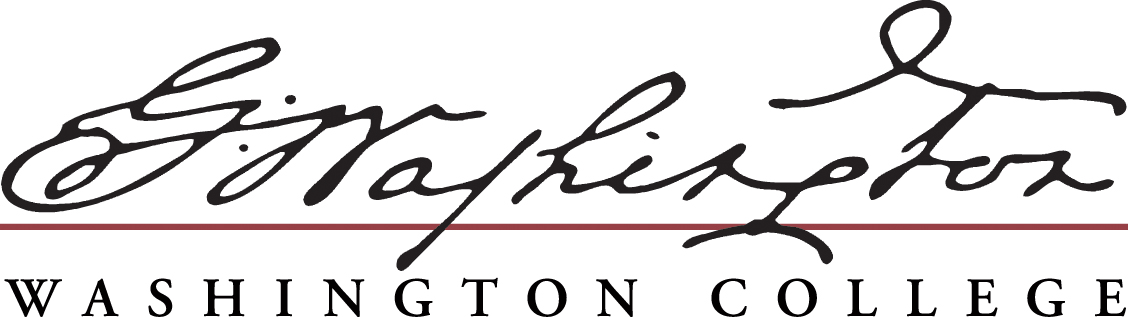 GLOBAL EDUCATION OFFICE409 Washington Avenue  Chestertown, MD  21620PHONE 410-810-7100  FAX 410-810-7451EMAIL geo@washcoll.eduWEB https://www.washcoll.edu/offices/global-educationand https://washcoll-sa.terradotta.com/ GLOBAL EDUCATION OFFICE409 Washington Avenue  Chestertown, MD  21620PHONE 410-810-7100  FAX 410-810-7451EMAIL geo@washcoll.eduWEB https://www.washcoll.edu/offices/global-educationand https://washcoll-sa.terradotta.com/ GLOBAL EDUCATION OFFICE409 Washington Avenue  Chestertown, MD  21620PHONE 410-810-7100  FAX 410-810-7451EMAIL geo@washcoll.eduWEB https://www.washcoll.edu/offices/global-educationand https://washcoll-sa.terradotta.com/ GLOBAL EDUCATION OFFICE409 Washington Avenue  Chestertown, MD  21620PHONE 410-810-7100  FAX 410-810-7451EMAIL geo@washcoll.eduWEB https://www.washcoll.edu/offices/global-educationand https://washcoll-sa.terradotta.com/ GLOBAL EDUCATION OFFICE409 Washington Avenue  Chestertown, MD  21620PHONE 410-810-7100  FAX 410-810-7451EMAIL geo@washcoll.eduWEB https://www.washcoll.edu/offices/global-educationand https://washcoll-sa.terradotta.com/ Semester and Academic Year Study OptionsSemester and Academic Year Study OptionsSemester and Academic Year Study OptionsSemester and Academic Year Study OptionsSemester and Academic Year Study OptionsSemester and Academic Year Study OptionsSemester and Academic Year Study OptionsSemester and Academic Year Study OptionsSemester and Academic Year Study OptionsSemester and Academic Year Study OptionsCountryCountryInstitutionInstitutionCityCityExchange/Payment TypeExchange/Payment TypeLanguage*Language*ArgentinaArgentinaPontificia Universidad CatólicaPontificia Universidad CatólicaBuenos AiresBuenos AiresFull ExchangeFull ExchangeSpanishSpanishAustraliaAustraliaBond UniversityBond UniversityGold CoastGold CoastTuition ExchangeTuition ExchangeEnglishEnglishBrazilBrazilPontificia Universidade CatólicaPontificia Universidade CatólicaRio de JaneiroRio de JaneiroTuition ExchangeTuition ExchangeEnglish/Portuguese English/Portuguese ChinaChinaChina Studies InstituteChina Studies InstituteBeijingBeijingTuition/Room ExchangeTuition/Room ExchangeEnglishEnglishChinaChinaLingnan UniversityLingnan UniversityHong KongHong KongTuition/Room ExchangeTuition/Room ExchangeEnglishEnglishEcuadorEcuadorUniversidad San FranciscoUniversidad San FranciscoQuitoQuitoTuition ExchangeTuition ExchangeSpanishSpanishEgypt Egypt American University in CairoAmerican University in CairoCairoCairoTuition ExchangeTuition ExchangeEnglishEnglishEnglandEnglandHansard Scholar ProgrammeHansard Scholar ProgrammeLondonLondonTuition/Room ExchangeTuition/Room ExchangeEnglishEnglishEnglandEnglandRoyal Holloway University of LondonRoyal Holloway University of LondonEghamEghamTuition ExchangeTuition ExchangeEnglishEnglishEngland England University of HullUniversity of HullHullHullTuition ExchangeTuition ExchangeEnglishEnglishFinlandFinlandUniversity of OuluUniversity of OuluOuluOuluFull ExchangeFull ExchangeEnglishEnglishFranceFranceAmerican Business School American Business School ParisParisTuition/Room ExchangeTuition/Room ExchangeEnglishEnglishFranceFranceUniversite d’ArtoisUniversite d’ArtoisArrasArrasTuition ExchangeTuition ExchangeFrenchFrenchFranceFranceUniversité Grenoble AlpesUniversité Grenoble AlpesGrenobleGrenobleTuition ExchangeTuition ExchangeFrenchFrenchGermanyGermanyEberhard-Karls-University  Eberhard-Karls-University  TubingenTubingenTuition ExchangeTuition ExchangeGermanGermanGermanyGermanyJohannes Gutenberg-UniversityJohannes Gutenberg-UniversityMainzMainzTuition ExchangeTuition ExchangeGermanGermanIrelandIrelandUniversity College CorkUniversity College CorkCorkCorkTuition ExchangeTuition ExchangeEnglishEnglishIsraelIsraelBen-Gurion University of NegevBen-Gurion University of NegevBeer ShevaBeer ShevaTuition ExchangeTuition ExchangeEnglishEnglishIsraelIsraelThe Arava Institute (Ben-Gurion U.)The Arava Institute (Ben-Gurion U.)Kibbutz KeturaKibbutz KeturaTuition ExchangeTuition ExchangeEnglishEnglishItalyItalyUniversita Cattolica del Sacro CuoreUniversita Cattolica del Sacro CuoreMilanMilanTuition ExchangeTuition ExchangeEnglishEnglishJapanJapanMeiji Gakuin UniversityMeiji Gakuin UniversityYokohamaYokohamaTuition Exchange Tuition Exchange EnglishEnglishMoroccoMoroccoAl Akhawayn UniversityAl Akhawayn UniversityIfraneIfraneFull ExchangeFull ExchangeEnglishEnglishNetherlandsNetherlandsLeiden UniversityLeiden UniversityLeiden & HagueLeiden & HagueTuition ExchangeTuition ExchangeEnglishEnglishPeruPeruPontificia Universidad CatólicaPontificia Universidad CatólicaLimaLimaTuition ExchangeTuition ExchangeSpanishSpanishSenegalSenegalUniversity of Minnesota (MSID)University of Minnesota (MSID)DakarDakarTuition ExchangeTuition ExchangeFrenchFrenchScotlandScotlandUniversity of St. Andrews, ScotlandUniversity of St. Andrews, ScotlandSt. AndrewsSt. AndrewsTuition ExchangeTuition ExchangeEnglishEnglishSouth AfricaSouth AfricaRhodes UniversityRhodes UniversityGrahamstownGrahamstownFull ExchangeFull ExchangeEnglishEnglishSouth KoreaSouth KoreaYonsei UniversityYonsei UniversitySeoulSeoulTuition/Room ExchangeTuition/Room ExchangeEnglishEnglishSpainSpainUniversidad de NebrijaUniversidad de NebrijaMadridMadridTuition ExchangeTuition ExchangeSpanishSpanishTurkeyTurkeyBogazici UniversityBogazici UniversityIstanbulIstanbulTuition ExchangeTuition ExchangeEnglishEnglish*French, Spanish and German programs require a 300-level proficiency.*French, Spanish and German programs require a 300-level proficiency.*French, Spanish and German programs require a 300-level proficiency.*French, Spanish and German programs require a 300-level proficiency.*French, Spanish and German programs require a 300-level proficiency.*French, Spanish and German programs require a 300-level proficiency.*French, Spanish and German programs require a 300-level proficiency.*French, Spanish and German programs require a 300-level proficiency.*French, Spanish and German programs require a 300-level proficiency.*French, Spanish and German programs require a 300-level proficiency.All financial aid and scholarships travel with students when they study abroadAll financial aid and scholarships travel with students when they study abroadAll financial aid and scholarships travel with students when they study abroadAll financial aid and scholarships travel with students when they study abroadAll financial aid and scholarships travel with students when they study abroadAll financial aid and scholarships travel with students when they study abroadAll financial aid and scholarships travel with students when they study abroadAll financial aid and scholarships travel with students when they study abroadAll financial aid and scholarships travel with students when they study abroadAll financial aid and scholarships travel with students when they study abroadTuition Exchange: What is Paid To Washington College: Tuition & Off-campus Study Fee (currently $890); students on tuition exchange do not pay the Student Service Fee (currently $748). What is Paid To Host Institution: Room and Board. Tuition Exchange: What is Paid To Washington College: Tuition & Off-campus Study Fee (currently $890); students on tuition exchange do not pay the Student Service Fee (currently $748). What is Paid To Host Institution: Room and Board. Tuition Exchange: What is Paid To Washington College: Tuition & Off-campus Study Fee (currently $890); students on tuition exchange do not pay the Student Service Fee (currently $748). What is Paid To Host Institution: Room and Board. Tuition Exchange: What is Paid To Washington College: Tuition & Off-campus Study Fee (currently $890); students on tuition exchange do not pay the Student Service Fee (currently $748). What is Paid To Host Institution: Room and Board. Tuition Exchange: What is Paid To Washington College: Tuition & Off-campus Study Fee (currently $890); students on tuition exchange do not pay the Student Service Fee (currently $748). What is Paid To Host Institution: Room and Board. Tuition Exchange: What is Paid To Washington College: Tuition & Off-campus Study Fee (currently $890); students on tuition exchange do not pay the Student Service Fee (currently $748). What is Paid To Host Institution: Room and Board. Tuition Exchange: What is Paid To Washington College: Tuition & Off-campus Study Fee (currently $890); students on tuition exchange do not pay the Student Service Fee (currently $748). What is Paid To Host Institution: Room and Board. Tuition Exchange: What is Paid To Washington College: Tuition & Off-campus Study Fee (currently $890); students on tuition exchange do not pay the Student Service Fee (currently $748). What is Paid To Host Institution: Room and Board. Tuition Exchange: What is Paid To Washington College: Tuition & Off-campus Study Fee (currently $890); students on tuition exchange do not pay the Student Service Fee (currently $748). What is Paid To Host Institution: Room and Board. Tuition Exchange: What is Paid To Washington College: Tuition & Off-campus Study Fee (currently $890); students on tuition exchange do not pay the Student Service Fee (currently $748). What is Paid To Host Institution: Room and Board. Tuition/Room Exchange: What is Paid To Washington College: Tuition, Room, & Off-campus Study Fee (currently $890); students on tuition/room exchange do not pay the Student Service Fee (currently $748). What is Paid To Host Institution: Board Full Exchange: What is Paid To Washington College: Tuition, Room, Board, & Off-campus Study Fee (currently $890)Students can take Major, Minor, Distribution, or Elective credits at their host institution, and all credits taken abroad will appear as Washington College courses on student transcripts.Students can study abroad for a semester or a year as early as their Sophomore Spring semester and as late as their Senior Fall semester, though certain majors limit study abroad to specific semesters. Tuition/Room Exchange: What is Paid To Washington College: Tuition, Room, & Off-campus Study Fee (currently $890); students on tuition/room exchange do not pay the Student Service Fee (currently $748). What is Paid To Host Institution: Board Full Exchange: What is Paid To Washington College: Tuition, Room, Board, & Off-campus Study Fee (currently $890)Students can take Major, Minor, Distribution, or Elective credits at their host institution, and all credits taken abroad will appear as Washington College courses on student transcripts.Students can study abroad for a semester or a year as early as their Sophomore Spring semester and as late as their Senior Fall semester, though certain majors limit study abroad to specific semesters. Tuition/Room Exchange: What is Paid To Washington College: Tuition, Room, & Off-campus Study Fee (currently $890); students on tuition/room exchange do not pay the Student Service Fee (currently $748). What is Paid To Host Institution: Board Full Exchange: What is Paid To Washington College: Tuition, Room, Board, & Off-campus Study Fee (currently $890)Students can take Major, Minor, Distribution, or Elective credits at their host institution, and all credits taken abroad will appear as Washington College courses on student transcripts.Students can study abroad for a semester or a year as early as their Sophomore Spring semester and as late as their Senior Fall semester, though certain majors limit study abroad to specific semesters. Tuition/Room Exchange: What is Paid To Washington College: Tuition, Room, & Off-campus Study Fee (currently $890); students on tuition/room exchange do not pay the Student Service Fee (currently $748). What is Paid To Host Institution: Board Full Exchange: What is Paid To Washington College: Tuition, Room, Board, & Off-campus Study Fee (currently $890)Students can take Major, Minor, Distribution, or Elective credits at their host institution, and all credits taken abroad will appear as Washington College courses on student transcripts.Students can study abroad for a semester or a year as early as their Sophomore Spring semester and as late as their Senior Fall semester, though certain majors limit study abroad to specific semesters. Tuition/Room Exchange: What is Paid To Washington College: Tuition, Room, & Off-campus Study Fee (currently $890); students on tuition/room exchange do not pay the Student Service Fee (currently $748). What is Paid To Host Institution: Board Full Exchange: What is Paid To Washington College: Tuition, Room, Board, & Off-campus Study Fee (currently $890)Students can take Major, Minor, Distribution, or Elective credits at their host institution, and all credits taken abroad will appear as Washington College courses on student transcripts.Students can study abroad for a semester or a year as early as their Sophomore Spring semester and as late as their Senior Fall semester, though certain majors limit study abroad to specific semesters. Tuition/Room Exchange: What is Paid To Washington College: Tuition, Room, & Off-campus Study Fee (currently $890); students on tuition/room exchange do not pay the Student Service Fee (currently $748). What is Paid To Host Institution: Board Full Exchange: What is Paid To Washington College: Tuition, Room, Board, & Off-campus Study Fee (currently $890)Students can take Major, Minor, Distribution, or Elective credits at their host institution, and all credits taken abroad will appear as Washington College courses on student transcripts.Students can study abroad for a semester or a year as early as their Sophomore Spring semester and as late as their Senior Fall semester, though certain majors limit study abroad to specific semesters. Tuition/Room Exchange: What is Paid To Washington College: Tuition, Room, & Off-campus Study Fee (currently $890); students on tuition/room exchange do not pay the Student Service Fee (currently $748). What is Paid To Host Institution: Board Full Exchange: What is Paid To Washington College: Tuition, Room, Board, & Off-campus Study Fee (currently $890)Students can take Major, Minor, Distribution, or Elective credits at their host institution, and all credits taken abroad will appear as Washington College courses on student transcripts.Students can study abroad for a semester or a year as early as their Sophomore Spring semester and as late as their Senior Fall semester, though certain majors limit study abroad to specific semesters. Tuition/Room Exchange: What is Paid To Washington College: Tuition, Room, & Off-campus Study Fee (currently $890); students on tuition/room exchange do not pay the Student Service Fee (currently $748). What is Paid To Host Institution: Board Full Exchange: What is Paid To Washington College: Tuition, Room, Board, & Off-campus Study Fee (currently $890)Students can take Major, Minor, Distribution, or Elective credits at their host institution, and all credits taken abroad will appear as Washington College courses on student transcripts.Students can study abroad for a semester or a year as early as their Sophomore Spring semester and as late as their Senior Fall semester, though certain majors limit study abroad to specific semesters. Tuition/Room Exchange: What is Paid To Washington College: Tuition, Room, & Off-campus Study Fee (currently $890); students on tuition/room exchange do not pay the Student Service Fee (currently $748). What is Paid To Host Institution: Board Full Exchange: What is Paid To Washington College: Tuition, Room, Board, & Off-campus Study Fee (currently $890)Students can take Major, Minor, Distribution, or Elective credits at their host institution, and all credits taken abroad will appear as Washington College courses on student transcripts.Students can study abroad for a semester or a year as early as their Sophomore Spring semester and as late as their Senior Fall semester, though certain majors limit study abroad to specific semesters. Tuition/Room Exchange: What is Paid To Washington College: Tuition, Room, & Off-campus Study Fee (currently $890); students on tuition/room exchange do not pay the Student Service Fee (currently $748). What is Paid To Host Institution: Board Full Exchange: What is Paid To Washington College: Tuition, Room, Board, & Off-campus Study Fee (currently $890)Students can take Major, Minor, Distribution, or Elective credits at their host institution, and all credits taken abroad will appear as Washington College courses on student transcripts.Students can study abroad for a semester or a year as early as their Sophomore Spring semester and as late as their Senior Fall semester, though certain majors limit study abroad to specific semesters.  GLOBAL EDUCATION OFFICE409 Washington Avenue  Chestertown, MD  21620PHONE 410-810-7100  FAX 410-810-7451EMAIL geo@washcoll.edu                                                                                                             WEB https://www.washcoll.edu/offices/global-education and                                                                                           https://washcoll-sa.terradotta.com/ GLOBAL EDUCATION OFFICE409 Washington Avenue  Chestertown, MD  21620PHONE 410-810-7100  FAX 410-810-7451EMAIL geo@washcoll.edu                                                                                                             WEB https://www.washcoll.edu/offices/global-education and                                                                                           https://washcoll-sa.terradotta.com/ GLOBAL EDUCATION OFFICE409 Washington Avenue  Chestertown, MD  21620PHONE 410-810-7100  FAX 410-810-7451EMAIL geo@washcoll.edu                                                                                                             WEB https://www.washcoll.edu/offices/global-education and                                                                                           https://washcoll-sa.terradotta.com/ GLOBAL EDUCATION OFFICE409 Washington Avenue  Chestertown, MD  21620PHONE 410-810-7100  FAX 410-810-7451EMAIL geo@washcoll.edu                                                                                                             WEB https://www.washcoll.edu/offices/global-education and                                                                                           https://washcoll-sa.terradotta.com/ GLOBAL EDUCATION OFFICE409 Washington Avenue  Chestertown, MD  21620PHONE 410-810-7100  FAX 410-810-7451EMAIL geo@washcoll.edu                                                                                                             WEB https://www.washcoll.edu/offices/global-education and                                                                                           https://washcoll-sa.terradotta.com/ GLOBAL EDUCATION OFFICE409 Washington Avenue  Chestertown, MD  21620PHONE 410-810-7100  FAX 410-810-7451EMAIL geo@washcoll.edu                                                                                                             WEB https://www.washcoll.edu/offices/global-education and                                                                                           https://washcoll-sa.terradotta.com/ GLOBAL EDUCATION OFFICE409 Washington Avenue  Chestertown, MD  21620PHONE 410-810-7100  FAX 410-810-7451EMAIL geo@washcoll.edu                                                                                                             WEB https://www.washcoll.edu/offices/global-education and                                                                                           https://washcoll-sa.terradotta.com/ GLOBAL EDUCATION OFFICE409 Washington Avenue  Chestertown, MD  21620PHONE 410-810-7100  FAX 410-810-7451EMAIL geo@washcoll.edu                                                                                                             WEB https://www.washcoll.edu/offices/global-education and                                                                                           https://washcoll-sa.terradotta.com/ GLOBAL EDUCATION OFFICE409 Washington Avenue  Chestertown, MD  21620PHONE 410-810-7100  FAX 410-810-7451EMAIL geo@washcoll.edu                                                                                                             WEB https://www.washcoll.edu/offices/global-education and                                                                                           https://washcoll-sa.terradotta.com/Short-Term, Faculty Led Abroad ProgramsShort-Term, Faculty Led Abroad ProgramsShort-Term, Faculty Led Abroad ProgramsShort-Term, Faculty Led Abroad ProgramsShort-Term, Faculty Led Abroad ProgramsShort-Term, Faculty Led Abroad ProgramsShort-Term, Faculty Led Abroad ProgramsShort-Term, Faculty Led Abroad ProgramsShort-Term, Faculty Led Abroad ProgramsCountryCountryFaculty LeaderFaculty LeaderArea of StudyArea of StudyTermTermTermBermudaBermudaDr. Van MeterDr. Van MeterEnvironmental ScienceEnvironmental ScienceSummer SessionSummer SessionSummer SessionEuropeEuropeDr. HarveyDr. HarveyGlobal BusinessGlobal BusinessSummer SessionSummer SessionSummer SessionCubaCubaDr. Schweitzer & Dr. LampmanDr. Schweitzer & Dr. LampmanMusic & AnthropologyMusic & AnthropologyWinter SessionWinter SessionWinter SessionEcuadorEcuadorDr. ShermanDr. ShermanEnvironmental StudiesEnvironmental StudiesSummer SessionSummer SessionSummer SessionDenmarkDenmarkDr. SchindlerDr. SchindlerExperimental ArchaeologyExperimental ArchaeologySummer SessionSummer SessionSummer SessionEngland/Ireland (Kiplin Hall)England/Ireland (Kiplin Hall)Dr. GillinDr. GillinEnglish & LiteratureEnglish & LiteratureSummer SessionSummer SessionSummer SessionEngland (Oxford Seminar)England (Oxford Seminar)Dr. Prud’hommeDr. Prud’hommePolitics, Religion, & CulturePolitics, Religion, & CultureSummer SessionSummer SessionSummer SessionIndiaIndiaDr. McCollum & Dr. LeupoldDr. McCollum & Dr. LeupoldMusic & AnthropologyMusic & AnthropologyWinter SessionWinter SessionWinter SessionNicaraguaNicaraguaDr. Carr & Dr. Van MeterDr. Carr & Dr. Van MeterBiologyBiologyWinter SessionWinter SessionWinter SessionTanzaniaTanzaniaDr. Shad & Dr. LampmanDr. Shad & Dr. LampmanInternational StudiesInternational StudiesSummer SessionSummer SessionSummer Session